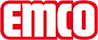 emco Bauemco Schwimmbadroste 760EFarbenbeige - ähnlich RAL 1001gelb - ähnlich RAL 1018grau - ähnlich RAL 7001weiß - ähnlich RAL 9010Sonderfarbenauf AnfrageStabverlaufstarrer Schwimmbadrost mit quer zum Beckenrand verlaufenden RoststäbenBeschreibungstabiler, fester, langlebiger und angenehm begehbarer Schwimmbadrost, der das anfallende Schwallwasser am Beckenrand optimal aufnimmt sowie sehr hohe Sicherheit und Hygiene bietet.Materialaus massivem Polypropylen (Hostalen®)Völliger Verzicht auf Metallteile und allseitig geschlossene Oberfläche für hervorragende HygieneTrägerprofilVollprofil(22 x 10 mm)OberflächeProfiloberseite rund mit Sicherheits-Profil-Prägung (SPP)Stababstand< 8 mm gemäß DIN EN 13451-1 und DIN EN 16582-1 (zur Vermeidung von Fangstellen für Finger)ca. Höhe (mm)22 mmVerbindungaus Einzelelementen, Standardlänge ca. 295 mmRutschsicherheitrutschsicher nach DIN 51097, Klassifizierungsstufe C - geprüft vom Institut der Säurefliesner-VereinigungStandardbreite (mm)200 mm300 mm400 mmRostbreite (mm) variabel110-399Service und DienstleistungenAufmaßVerlegeserviceReparaturenAbmessungenRostbreite:.........................mm (Rinnenbreite)Rostlänge:.........................mmKontaktemco Bautechnik GmbH · Breslauer Straße 34 - 38 · 49808 Lingen (Ems) · Telefon: 0591/9140-500 · Telefax: 0591/9140-852 · e-mail: bau@emco.de · www.emco-bau.com